VYFL COVID GUIDELINES 
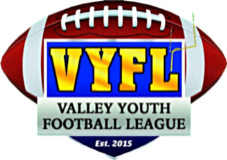 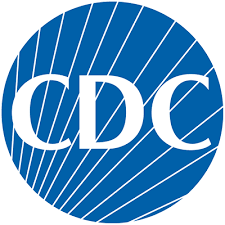 If you were exposed but have no symptomsRegardless of your vaccination status:Get tested 3-5 days from last exposureIf test result is positive, isolateIf you had COVID-19 within the last 90 days:You don’t need to test unless symptoms startIf symptoms start, isolate and get testedIf you test positive or have symptomsRegardless of your vaccination status or infection history:Isolate for at least 5 daysSleep and stay in a separate room from those not infectedWear a mask around others at homeGet tested (antigen preferred) on Day 5End isolation on Day 6 if:You test negative, ANDHave no fever for 24 hours without taking fever-reducing medication, ANDEnd isolation on Day 10 if:You test positive on Day 5 or don’t test, ANDYou have no fever for 24 hours without taking fever-reducing medicationIf you still have a fever, continue to isolate until it’s been gone for 24 hours